Publicado en Barcelona el 25/03/2024 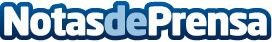 Àrids García optimiza su presencia online y escala posiciones en buscadoresMediante las ayudas del Kit Digital, la histórica cantera de áridos graníticos ha conseguido mejorar su presencia avanzada y obtener una mayor repercusión onlineDatos de contacto:CarlosOnlinevalles937685249Nota de prensa publicada en: https://www.notasdeprensa.es/arids-garcia-optimiza-su-presencia-online-y Categorias: Nacional Industria Minera Otras Industrias Digital http://www.notasdeprensa.es